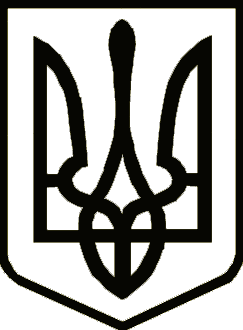 УкраїнаНОСІВСЬКА  МІСЬКА РАДА
Носівського району ЧЕРНІГІВСЬКОЇ  ОБЛАСТІРІШЕННЯ(сорок сьома сесія сьомого скликання)14 грудня 2018 року 		м. Носівка 				№ 21/47/VIIПро вилучення з оперативногоуправління відділу освіти, сім’ї, молоді та спорту Носівської міської радирухомого майна	Відповідно до статті 26 Закону України «Про місцеве самоврядування в Україні», з метою ефективного використання майна комунальної власності, враховуючи клопотання відділу освіти, сім’ї, молоді та спорту Носівської міської ради, міська рада вирішила:Припинити право оперативного управління у відділу освіти, сім’ї, молоді та спорту Носівської міської ради та передати в господарське відання КП «Носівка – Комунальник» майно згідно додатку 1.2. Затвердити комісію по прийому-передачі майна між відділом освіти, сім’ї, молоді та спорту Носівської міської ради та КП «Носівка - Комнальник» Носівської міської ради у складі згідно додатку 2.3. Відділу освіти, сім’ї, молоді та спорту Носівської міської ради та КП «Носівка – Комунальник» Носівської міської ради здійснити прийняття-передачу вище зазначеного майна в термін до 21.12.2018р. відповідно до чинного законодавства.4. Контроль за виконанням даного рішення покласти на заступника міського голови з питань житлово-комунального господарства Сичова О.В. та постійні комісії з питань соціально-економічного розвитку міста, бюджету, фінансів та підприємництва та з питань житлово-комунального господарства, комунального майна,  благоустрою, архітектури, будівництва, транспорту, зв’язку та сфери послуг.Міський голова                                                                        В.М. Ігнатченко                                                       Додаток 1                                                                                                до рішення  47 сесії міської ради                           від 14.12.2018 року №21/47/VIIПерелік окремо визначеного майна, що підлягає вилученню з оперативного управління відділу освіти, сім’ї, молоді та спорту Носівської міської ради та передачі в господарське відання КП «Носівка – Комунальник»Начальник відділу освіти, сім’ї, молоді та спорту Носівської міської ради                                                      Н.В. Тонконог                                                     Додаток 2                                                                                                до рішення  47 сесії міської радивід 14.12.2018 року №21 /47/VIIСклад комісії по прийманню-передачі комунального майнаСекретар міської ради    						Л.М. Недолуга№ п/пНайменуванняОд. виміруКількістьІнвентарний номер1Тракторний причіпшт.110510009Голова комісії:Тонконог Наталія Василівнаначальник відділу, освіти, сім’ї, молоді та спорту Носівської міської ради Секретар комісії:Кебкал Наталія ЮріївнаЧлени комісії:бухгалтер відділу освіти, сім’ї, молоді та спорту Носівської міської радиМатюха Володимир Павловичначальник групи централізованого господарського обслуговування відділу освіти, сім’ї, молоді та спорту Носівської міської радиІгнатченко Микола Миколайовичначальник КП «Носівка – Комунальник» Носівської міської радиГейко Оксана Володимирівнаголовний бухгалтер КП «Носівка – Комунальник» Носівської міської радиГриженко Василь ВасильовичГоловний інженр КП «Носівка – Комунальник» Носівської міської ради